Papstel OleksandrExperience:Position applied for: Electrical EngineerDate of birth: 02.09.1988 (age: 29)Citizenship: UkraineResidence permit in Ukraine: YesCountry of residence: UkraineCity of residence: KhersonPermanent address: Bychmi 16 app 79Contact Tel. No: +38 (095) 395-07-76E-Mail: sasha_papstel@mail.ruSkype: Papstel_oleksandrU.S. visa: Yes. Expiration date 18.06.2019E.U. visa: NoUkrainian biometric international passport: Not specifiedDate available from: 01.10.2017English knowledge: ExcellentMinimum salary: 7000 $ per month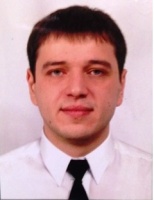 PositionFrom / ToVessel nameVessel typeDWTMEBHPFlagShipownerCrewingElectrical Engineer16.03.2017-16.08.2017TRITONContainer Ship131600Doosan MAN B&W 11S90ME-C10.2-MaltaCostamareHeadwayElectrical Engineer05.09.2016-25.12.2016MSC AZOVContainer Ship112230MAN B&W 9S90ME71150MaltaCostamareHeadwayElectrical Engineer22.10.2015-06.03.2016MSC AZOVContainer Ship112230MANB&W 9S90ME71150MaltaCostamare shipping companyHeadwayElectrical Engineer27.01.2015-18.06.2015MSC AJACCIOContainer Ship112230MANB&W 9S90ME71150MaltaCostamare shipping companyHeadwayElectrical Engineer07.05.2014-07.07.2014CMA CGM MarlinContainer Ship65949MANB&W77600LiberyAllseas marineWind RoseElectrical Engineer13.09.2014-01.02.2014BOX TRADERContainer Ship42633RTFLEX38889LiberyAllseas marineWind RoseElectrician23.10.2012-24.04.2013Ital UsodimareContainer Ship68800SULZER68888ITALIAItalia maritimaMarine agencyElectrician19.12.2011-13.06.2012CMA CGM DOLPHINContainer Ship65848MAN B&W-PanamaTechnomarGolfmarineElectrician08.05.2011-28.08.2011RIMMAGeneral Cargo3556Skoda-Cambodia&mdash;Electrician01.12.2009-23.05.2010OCAKGeneral Cargo3566Skoda-Cambodia&mdash;Electrician28.03.2009-28.06.2009Tug Boat82.0220UkrainDelta-ServiseUkrrechflotElectrical Engineer16.03.2017-00.00.0000TRITONContainer Ship131600Doosan MAN B&W 11ME-MaltaCostamareHeadway